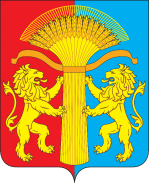 АДМИНИСТРАЦИЯ КАНСКОГО РАЙОНА КРАСНОЯРСКОГО КРАЯПОСТАНОВЛЕНИЕ20.07.2023                                             г. Канск                                           № 431-пгОб отклонении проекта Генерального планаФилимоновского сельсовета Канского районаКрасноярского края и о направлении его на доработкуВ соответствии со статьей 28 Градостроительного кодекса Российской Федерации, статьми 16, 28 Федерального закона от 06.10.2003 № 131-ФЗ «Об общих принципах организации местного самоуправления в Российской Федерации», Положением о составе, порядке подготовки документов территориального планирования муниципального образования Канский район, порядке подготовки изменений и внесения их в такие документы, а также порядке реализации таких документов утвержденного постановлением администрации Канского района Красноярского края от 17.10.2019 № 681-пг, руководствуясь статьями  38, 40 Устава Канского района Красноярского края, ПОСТАНОВЛЯЮ:	Отклонить проект Генерального плана Филимоновского сельсовета Канского района Красноярского края и направить его на доработку разработчику проекта: АО «СибНИИ Градостроительства».Контроль за исполнением настоящего постановления возложить на заместителя Главы Канского района по оперативным вопросам С.И. Макарова.Постановление вступает в силу в день, следующий за днем его официального опубликования в официальном печатном издании «Вести Канского района», подлежит размещению на официальном сайте муниципального образования Канский район в информационно-телекоммуникационной сети «Интернет».Глава Канского района                                                                       А.А. Заруцкий